Умножение и деление с  21.Кое цвете в коя ваза ще сложиш? Свържи ги.	Нечетни чила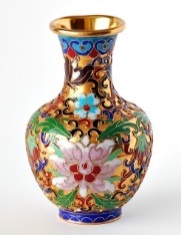 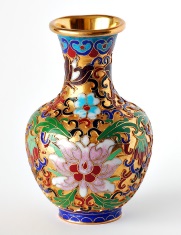 	Четни числа2.  Постави      +,- ,., :6	2=3      14=7	2 2     10	2=8     8	2=16   4=8	2  9	1=103.Пресметни.72-/16:2/=                        /85-65/:2=                                 51+/18:2/=        /9.2/+82=                       /7.1/ .2=                                   12:/4:2/=  4.Шивашка фирма е получила поръчка за изработка на костюми.За всеки костюм са необходими 2 м плат.Колко метра плат ще трябват за 6 костюма?А за 8 костюма?А за 10   костюма?....................................................................................................................................................................................................................................................................5.Делимото  е най-голямото четно едноцифрено число.Делителят е 2.Намери частното...............................................................................................................................6.Симеон е намислил число,разделил го е на 2 и е получил 9. Кое число е намислил?